Kitűzött cél: [Mi a rövid távú szakmai célja? A figyelem megragadása érdekében legyen rövid és vonzó.]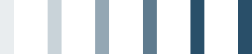 [Név], [Képesítés]Telefon: [Telefonszám] | E-mail: [E-mail cím][Irányítószám, település, utca, házszám]IskolákTapasztalatTapasztalat[Az oldal hat olyan szakasza, ahol elhelyezheti saját tartalmát (mint itt), rögzített magasságú, hogy ne kelljen az oldalelrendezés miatt aggódni. Mindegyik szakaszba körülbelül annyi szöveg fér, mint az itt látható, három bekezdést kitevő tippek szövege.Ha bármikor teljes formázási és oldalelrendezési jellemzőkkel meg szeretné tekinteni az önéletrajzot, a menüszalag Nézet lapján kattintson az Olvasómód gombra.][A helyőrző szöveg lecseréléséhez jelölje ki a helyőrző szöveget, és kezdjen el gépelni.A jobb és a bal szélső szóköz karaktereket ne vegye bele a kijelölésbe.][Több szöveget szeretne írni? A tartalom remek megjelenéséről könnyen gondoskodhat.A Kezdőlap lap Stílusok csoportjában gyorsan megtalálja a dokumentumban használt szövegformátumokat.]TapasztalatDíjak és tagságokKészségek és képességek[Beosztás][Cégnév][Ezen a helyen összegezheti röviden feladatkörének főbb elemeit és az elért eredményeit.][Ön egy egyesület elnöke, vagy kedvenc jótékonysági egyletének vezetője? Ön született vezető – ne titkolja el!][Szaktudásáért alaposan megdolgozott, ne szégyellje most! Sorolja fel a főbb, tárgyhoz kapcsolódó képességeit.]